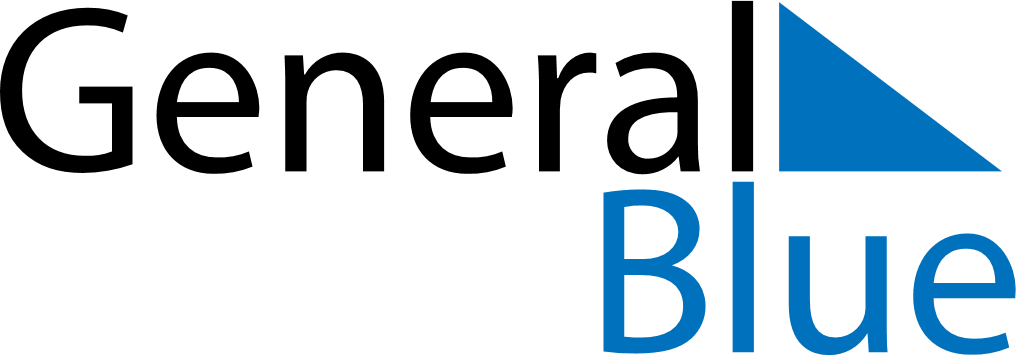 June 2024June 2024June 2024June 2024June 2024June 2024June 2024Kuusamo, North Ostrobothnia, FinlandKuusamo, North Ostrobothnia, FinlandKuusamo, North Ostrobothnia, FinlandKuusamo, North Ostrobothnia, FinlandKuusamo, North Ostrobothnia, FinlandKuusamo, North Ostrobothnia, FinlandKuusamo, North Ostrobothnia, FinlandSundayMondayMondayTuesdayWednesdayThursdayFridaySaturday1Sunrise: 2:14 AMSunset: 11:47 PMDaylight: 21 hours and 32 minutes.23345678Sunrise: 2:10 AMSunset: 11:52 PMDaylight: 21 hours and 41 minutes.Sunrise: 2:06 AMSunset: 11:56 PMDaylight: 21 hours and 50 minutes.Sunrise: 2:06 AMSunset: 11:56 PMDaylight: 21 hours and 50 minutes.Sunrise: 2:01 AMSunset: 12:01 AMDaylight: 21 hours and 59 minutes.Sunrise: 1:57 AMSunset: 12:06 AMDaylight: 22 hours and 9 minutes.Sunrise: 1:52 AMSunset: 12:11 AMDaylight: 22 hours and 18 minutes.Sunrise: 1:47 AMSunset: 12:16 AMDaylight: 22 hours and 28 minutes.Sunrise: 1:42 AMSunset: 12:21 AMDaylight: 22 hours and 39 minutes.910101112131415Sunrise: 1:37 AMSunset: 12:27 AMDaylight: 22 hours and 50 minutes.Sunrise: 1:31 AMSunset: 12:33 AMDaylight: 23 hours and 2 minutes.Sunrise: 1:31 AMSunset: 12:33 AMDaylight: 23 hours and 2 minutes.Sunrise: 1:24 AMSunset: 12:40 AMDaylight: 23 hours and 16 minutes.Sunrise: 1:16 AMSunset: 12:50 AMDaylight: 23 hours and 34 minutes.Sunrise: 1:39 AMSunrise: 1:39 AMSunrise: 1:39 AM1617171819202122Sunrise: 1:39 AMSunrise: 1:39 AMSunrise: 1:39 AMSunrise: 1:39 AMSunrise: 1:39 AMSunrise: 1:39 AMSunrise: 1:39 AMSunrise: 1:39 AM2324242526272829Sunrise: 1:39 AMSunrise: 1:39 AMSunrise: 1:39 AMSunrise: 1:39 AMSunrise: 1:39 AMSunrise: 1:39 AMSunrise: 1:39 AMSunrise: 1:39 AM30Sunrise: 1:22 AMSunset: 12:51 AMDaylight: 23 hours and 28 minutes.